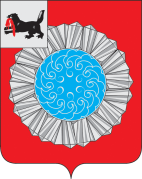 КОНТРОЛЬНО-СЧЕТНАЯ ПАЛАТА  СЛЮДЯНСКОГО МУНИЦИПАЛЬНОГО РАЙОНАЗАКЛЮЧЕНИЕ 05-07/27ПО РЕЗУЛЬТАТАМ ЭКСПЕРТИЗЫ  ПРОЕКТА РЕШЕНИЯ ДУМЫСЛЮДЯНСКОГО МУНИЦИПАЛЬНОГО РАЙОНА«О ПЕРЕДАЧЕ ИМУЩЕСТВА ИЗ МУНИЦИПАЛЬНОЙ СОБСТВЕННОСТИ СЛЮДЯНСКОГО МУНИЦИПАЛЬНОГО  РАЙОНА В ГОСУДАРСТВЕННУЮ СОБСТВЕННОСТЬ ИРКУТСКОЙ ОБЛАСТИ» 14  сентября 2021 г.                                                                                                                г. Слюдянка         Заключение по результатам экспертизы  проекта решения Думы   Слюдянского муниципального района  «О передаче в имущества из муниципальной собственности Слюдянского  муниципального района  в государственную собственность Иркутской области»  подготовлено   аудитором   Контрольно-счетной палаты Слюдянского муниципального  района  Малаховой Л.Ю.,  на основании  Положения о Контрольно-счетной палате Слюдянского муниципального  района,  по поручению   районной  Думы.      Заключение  подготовлено с учетом норм Федерального  закона  от 06.10.2003 г. №  131-ФЗ «Об общих принципах организации местного самоуправления в РФ»,  ФЗ от 22 августа  2004 года № 122-ФЗ  «О внесении изменений в законные акты Российской Федерации и признании утратившими силу некоторых законодательные актов РФ в связи с принятием федеральных законов «О внесении изменений дополнений в Федеральный закон «Об общих принципах организации законодательных (представительных)  и исполнительных органов государственной власти  субъектов РФ» и «Об общих принципах организации  местного самоуправления в РФ»,  постановления  Правительства  РФ от 13 июня 2006 г. № 374 « О перечнях документов,  необходимых для принятия решения о передаче имущества из федеральной собственности в собственность субъекта РФ или муниципальную собственность, из собственности субъекта Российской Федерации или муниципальную  собственность, из муниципальной собственность в собственность  в федеральную собственность или собственность субъекта Российской Федерации», Устава Слюдянского муниципального образования.          Цель аналитического мероприятия: соблюдение норм законодательных актов в связи с передачей имущества, находящегося в муниципальной  собственности Слюдянского муниципального  района  в государственную собственность Иркутской области. Соответствие Проекта решения Думы Слюдянский  муниципального района требованиям законодательства:  Согласно п.12. ст. 15 Федерального закона от 06.10.2003 г. № 131-ФЗ «Об общих принципах организации местного самоуправления в Российской  Федерации» к  вопросам местного значения муниципального района относится создание условий для оказания медицинской помощи населению на территории муниципального района.   Во исполнение  полномочий по созданию условий для оказания медицинской помощи населению на территории Слюдянского муниципального района администрацией  района была разработана и утверждена муниципальная программа «Создание условий для оказания медицинской помощи населению на территории  Слюдянского муниципального района»  на 2019 - 2024 годы. В рамках реализации Программы было приобретено имущество ( медицинская продукция) с целью  последующей передачи  областному государственному бюджетному  учреждению здравоохранения «Слюдянская районная больница».   Администрацией Слюдянского  района заключен договор купли-продажи медицинской продукции и расходных материалов № 41/21 от 18.05.2021, предметом которого является поставка медицинской продукции (тест-полоски для анализатора «Рефлеком» на 10 видов наркотиков) на общую сумму 36,8 тыс. руб., в том числе:         -   тест - полоски для анализа  57 шт. по цене 0,6 руб. за единицу, на 36,1 тыс. руб.;         -   тест - полоски для анализа  1 шт. по цене  0,7 тыс. руб.   Во исполнение Федерального закона  от 22 августа  2004 года № 122-ФЗ,  постановления  Правительства  РФ от 13 июня 2006 г. № 374, администрацией  Слюдянского  района  было направлено предложение в Министерство имущественных отношений Иркутской области о передаче муниципальной собственности в государственную собственность Иркутской области.  Министерством здравоохранения Иркутской области согласован перечень муниципального имущества (расходные медицинские материалы) для передачи в ОГБУЗ «Слюдянская  районная больница».   Представленный проект решения Думы  Слюдянского муниципального  района  предлагает передать из муниципальной собственности  в государственную собственность Иркутской области (ОГБУЗ «Слюдянская  районная больница») муниципальное имущество  согласно Перечню  на сумму  36,8 тыс. руб. Выводы и рекомендации:        Контрольно-счетная палата Слюдянского муниципального района полагает, что представленный проект решения Думы Слюдянского муниципального района  соответствует действующему законодательству и может быть рассмотрен районной  Думой.  Аудитор Контрольно-счетной палаты  Слюдянского муниципального района                                                    Л.Ю. Малахова